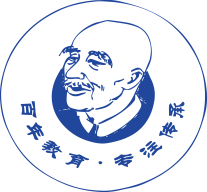           “叶圣陶杯” 国际青少年英语大赛初赛  专用答题卡说明：1.参赛学生根据试题完成作答，并在本答题卡上填写答案2.参赛学生根据所在地区将答题卡发送相应邮箱西安组委会：shanxitougao@yeshengtaobei.com北京海淀区组委会：haidiantougao@yeshengtaobei.com其它地区：shengtaoguoji@yeshengtaobei.com3.评选结束后组委会将派专人反馈入围情况，请学生参赛务必将个人信息填写清楚，建议留家长联系方式。        如有问题，欢迎致电咨询：010—53561821。组别：____________（填写：小学、初中、高中）组别：____________（填写：小学、初中、高中）组别：____________（填写：小学、初中、高中）组别：____________（填写：小学、初中、高中）组别：____________（填写：小学、初中、高中）组别：____________（填写：小学、初中、高中）组别：____________（填写：小学、初中、高中）组别：____________（填写：小学、初中、高中）组别：____________（填写：小学、初中、高中）组别：____________（填写：小学、初中、高中）_____________省______________市____________区（县）________________________________学校 _____________省______________市____________区（县）________________________________学校 _____________省______________市____________区（县）________________________________学校 _____________省______________市____________区（县）________________________________学校 _____________省______________市____________区（县）________________________________学校 _____________省______________市____________区（县）________________________________学校 _____________省______________市____________区（县）________________________________学校 _____________省______________市____________区（县）________________________________学校 _____________省______________市____________区（县）________________________________学校 _____________省______________市____________区（县）________________________________学校 姓名：____________ 年级：____________ 手机：________________ 微信号：__________________姓名：____________ 年级：____________ 手机：________________ 微信号：__________________姓名：____________ 年级：____________ 手机：________________ 微信号：__________________姓名：____________ 年级：____________ 手机：________________ 微信号：__________________姓名：____________ 年级：____________ 手机：________________ 微信号：__________________姓名：____________ 年级：____________ 手机：________________ 微信号：__________________姓名：____________ 年级：____________ 手机：________________ 微信号：__________________姓名：____________ 年级：____________ 手机：________________ 微信号：__________________姓名：____________ 年级：____________ 手机：________________ 微信号：__________________姓名：____________ 年级：____________ 手机：________________ 微信号：__________________1.2.3.4.5.6.7.8.9.10.11.12.13.14.15.16.17.18.19.20.21.22.23.24.25.26.27.28.29.30.31.32.33.34.25.36.37.38.39.40.51.52.53.54.55.56.57.58.59.60.